РЕШЕНИЕСовета народных депутатов муниципального образования «Мамхегское сельское поселение»От 07.10. 2021 года  №108                                                           а.  Мамхег«О внесении изменении в Решение от 22.11.2018г. №36 «Об утверждении положения о бюджетном процессе в муниципальном образовании «Мамхегское сельское поселение»».          В соответствии с ч.1 ст. 173 Бюджетного кодекса  Российской Федерации, Совет народных депутатов муниципального образования «Мамхегское сельское поселение» Р Е Ш И Л:    1.Внести в положение о бюджетном процессе в муниципальном образовании «Мамхегское сельское поселение» следующие изменения:-  В абзаце 1 части 1 статьи 16 слова  «до конца базового года и тенденций развития экономики и социальной сферы на планируемый финансовый год» заменить словами  «на период не менее трех лет».2.  Контроль за настоящим решением возложить на главного специалиста  - гл. бухгалтера администрации Аутлеву З.Р.            3. Настоящее решение опубликовать или обнародовать районной газете «Заря», разместить на официальном сайте муниципального образования «Мамхегское сельское поселение» в сети интернет.Глава муниципального образования  «Мамхегское сельское поселение»                      			                          Р.А. Тахумов РЕСПУБЛИКА АДЫГЕЯСовет народных депутатовмуниципального образования«Мамхегское сельское поселение»385440, а.  Мамхег,ул.  Советская, 54аАДЫГЭ РЕСПУБЛИК Мамхыгъэ муниципальнэ къоджэ псэупIэ чIыпIэм изэхэщапIЯнароднэ депутатхэм я Совет385440, къ. Мамхыгъ,ур.  Советскэм, 54а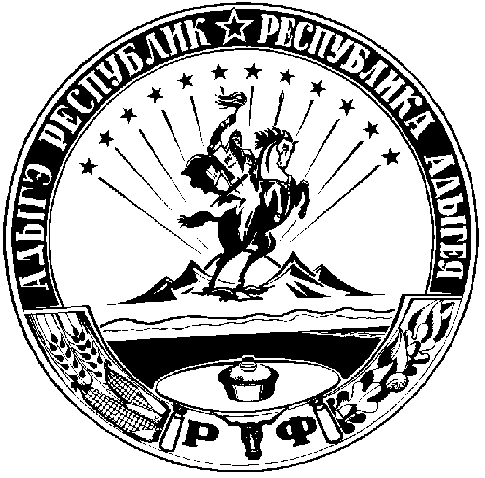 